Grytsenko YevgenExperience:Position applied for: 3rd EngineerDate of birth: 12.04.1985 (age: 32)Citizenship: UkraineResidence permit in Ukraine: YesCountry of residence: UkraineCity of residence: MariupolContact Tel. No: +38 (096) 566-92-82E-Mail: evgen.grytsenko@gmail.comSkype: -U.S. visa: NoE.U. visa: NoUkrainian biometric international passport: Not specifiedDate available from: 01.12.2017English knowledge: GoodMinimum salary: 3500 $ per monthPositionFrom / ToVessel nameVessel typeDWTMEBHPFlagShipownerCrewing3rd Engineer21.11.2016-25.05.2017STAMFORD EAGLEBulk Carrier61530MAN B&W 6S50ME-B9.310903MARSHALL ISLANDSSTAMFORD EAGLE SHIPPING LLCDANICA CREWING SERVICES3rd Engineer01.05.2016-18.08.2016Anna-MetaBulk Carrier56140Mitsui Man B&W 6S50MC-C12880MonroviaJOHANN M. K. BLUMENTHAL GMBH & CO. KGVita Maritime3rd Engineer28.05.2015-23.01.2016GANT MUSEBulk Carrier57481MITSUI MAN-B&W 6S50 MCC12753LIBERIAANTHONY GIAVRIDIS MARITIME INC.Eurobulk Agency4th Engineer10.05.2014-17.12.2014GANT VISIONBulk Carrier43536MITSUI-MAN B&W 6L-60 MCE9680MALTAANTHONY GIAVRIDIS MARITIME INC.Eurobulk Agency4th Engineer30.04.2013-17.11.2013AG METHODIOSBulk Carrier75100MITSUI MAN BW , 5S60MC13900LIBERIASKYJET SHIPPING CO.INTERCONT4th Engineer01.06.2012-05.11.2012AG VARTHOLOMEOSBulk Carrier75100MITSUI MAN BW , 5S60MC13900PANAMASKYJET SHIPPING CO.INTERCONT4th Engineer24.07.2011-27.01.2012INFINITY VBulk Carrier57347MAN B&W12712PANAMAVELDE MARINE CORP.INTERCONT4th Engineer19.08.2010-18.12.2010LANCELOTBulk Carrier57489MAN B&W12712PANAMAFULTON SHIPPING SAINTERCONT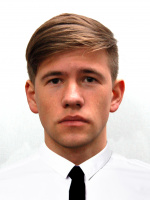 